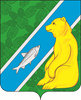 О внесении изменения в решение Совета депутатов городского поселения Андра от 27.04.2020 № 12 «Об утверждении Положения о денежном содержании и гарантиях лиц, замещающихмуниципальные должности городскогопоселении Андра» В соответствии с постановлением Правительства Ханты - Мансийского автономного округа – Югры от 23.08.2019 № 278-п «О нормативах формирования расходов на оплату труда депутатов, выборных должностных лиц местного самоуправления, осуществляющих свои полномочия на постоянной основе, и муниципальных служащих в Ханты - Мансийском автономном округе – Югре», уставом городского поселения Андра, Совет депутатов городского поселения Андра РЕШИЛ:1. Внести в решение Совета депутатов городского поселения Андра от 27.04.2020        № 12 «Об утверждении Положения о денежном содержании и гарантиях лиц, замещающих муниципальные должности городского поселении Андра» (далее – решение) изменение, изложив статью 9 приложения 1 к решению в новой редакции:«9. Премия по результатам работы за квартал, год9.1. Премия по результатам работы за квартал, год является составной частью денежного содержания лиц, замещающих муниципальные должности, и выплачивается в порядке, установленном настоящим Положением.9.2. Размер премии по результатам работы за квартал (до одного фонда оплаты труда), год (до трех месячных фондов оплаты труда) устанавливается распоряжением администрации городского поселения Андра. В случае полученной экономии фонда труда размер премии по результатам работы за квартал, год максимальными размерами не ограничиваются.9.3. Премия по результатам работы за I, II, III кварталы выплачивается в первый месяц, следующий за последним каждого квартала, за IV квартал – до 31 декабря текущего года, по результатам работы за год – в декабре текущего года либо не позднее первого квартала, следующего за отчетным годом. 9.4. Премия по результатам работы за квартал, год выплачивается за счет фонда оплаты труда за фактически отработанное время, согласно табелю учета рабочего времени, в том числе нахождения в служебной командировке, в календарном квартале, году. 9.5. Денежное поощрение по результатам работы за год выплачивается лицу, замещающему муниципальную должность, которое состояло в списочном составе органа местного самоуправления Октябрьского района по состоянию на 31 декабря текущего года.9.6. Денежное поощрение по результатам работы за квартал, год также выплачивается лицу, замещающему муниципальную должность, проработавшему неполный квартал, календарный год по следующим основаниям:- в связи с окончанием полномочий;- в связи с уходом в отпуск по уходу за ребенком;- в связи с выходом на пенсию;- в иных случаях по уважительным причинам (в связи с ликвидацией органа местного самоуправления, прекращением полномочий по состоянию здоровья в соответствии с медицинским заключением, прекращением полномочий в связи со смертью лица, замещающего муниципальную должность).9.7. Лицу, замещавшему муниципальную должность, прекративший полномочия по основаниям, не указанным в пункте 9.6 настоящего Положения, денежное поощрение по результатам работы за квартал, год не выплачивается.9.8. Выплаты производятся исходя из размера месячного фонда оплаты труда лица, замещающего муниципальную должность, на момент издания муниципального правового акта.9.9. Лицо, замещающее муниципальную должность, прекратившее полномочия в текущем году, до 31 декабря года, за который производится выплата денежного поощрения по результатам работы за год, представляют в соответствующие бухгалтерские службы органов местного самоуправления заявление о перечислении денежного поощрения по результатам работы за год с указанием банковских реквизитов.9.10. Премия по результатам работы за год не выплачивается лицам, замещающим муниципальные должности, в случае: - факта неисполнения полномочий, определенных Уставом поселения, установленного вступившим в законную силу решением суда; - факта нарушения федерального и регионального законодательства, повлекшего за собой ущемление прав и интересов неопределенного круга лиц, установленного вступившим в законную силу решением суда; - неисполнение без уважительных причин федерального и регионального законодательства, равно неисполнение решений Совета депутатов поселения, установленных вступившим в законную силу решением суда.    -  в других случаях, предусмотренных федеральным законом. 9.11. Размер денежного поощрения по итогам работы за квартал, год лицам, замещающим муниципальные должности, учитывается при исчислении средней заработной платы (среднего заработка) для всех случаев определения ее размера, предусмотренных Трудовым кодексом Российской Федерации.».2. Решение вступает в силу после его официального обнародования и распространяется на правоотношения, возникшие с 01.01.2021.3. Обнародовать настоящее решение посредством размещения на информационных стендах администрации городского поселения Андра, разместить на официальном сайте городского поселения Андра по адресу www.andra-mo.ru.4. Контроль за выполнением решения возложить на председателя Совета депутатов городского поселения Андра.27.04.2021 № 09 - 2021 «С-4»СОВЕТ ДЕПУТАТОВГОРОДСКОГО ПОСЕЛЕНИЯ АНДРАОктябрьского районаХанты-Мансийского автономного округа-ЮгрыРЕШЕНИЕСОВЕТ ДЕПУТАТОВГОРОДСКОГО ПОСЕЛЕНИЯ АНДРАОктябрьского районаХанты-Мансийского автономного округа-ЮгрыРЕШЕНИЕСОВЕТ ДЕПУТАТОВГОРОДСКОГО ПОСЕЛЕНИЯ АНДРАОктябрьского районаХанты-Мансийского автономного округа-ЮгрыРЕШЕНИЕСОВЕТ ДЕПУТАТОВГОРОДСКОГО ПОСЕЛЕНИЯ АНДРАОктябрьского районаХанты-Мансийского автономного округа-ЮгрыРЕШЕНИЕСОВЕТ ДЕПУТАТОВГОРОДСКОГО ПОСЕЛЕНИЯ АНДРАОктябрьского районаХанты-Мансийского автономного округа-ЮгрыРЕШЕНИЕСОВЕТ ДЕПУТАТОВГОРОДСКОГО ПОСЕЛЕНИЯ АНДРАОктябрьского районаХанты-Мансийского автономного округа-ЮгрыРЕШЕНИЕСОВЕТ ДЕПУТАТОВГОРОДСКОГО ПОСЕЛЕНИЯ АНДРАОктябрьского районаХанты-Мансийского автономного округа-ЮгрыРЕШЕНИЕСОВЕТ ДЕПУТАТОВГОРОДСКОГО ПОСЕЛЕНИЯ АНДРАОктябрьского районаХанты-Мансийского автономного округа-ЮгрыРЕШЕНИЕСОВЕТ ДЕПУТАТОВГОРОДСКОГО ПОСЕЛЕНИЯ АНДРАОктябрьского районаХанты-Мансийского автономного округа-ЮгрыРЕШЕНИЕСОВЕТ ДЕПУТАТОВГОРОДСКОГО ПОСЕЛЕНИЯ АНДРАОктябрьского районаХанты-Мансийского автономного округа-ЮгрыРЕШЕНИЕ«27»апреля2021г.№09пгт. Андрапгт. Андрапгт. Андрапгт. Андрапгт. Андрапгт. Андрапгт. Андрапгт. Андрапгт. Андрапгт. АндраПредседатель Совета депутатовгородского поселения Андра___________________ В.Г. Морозов              Глава городского поселения Андра               ____________________    Н.В. Жук                                                                                